产学中心01幢车间位置图：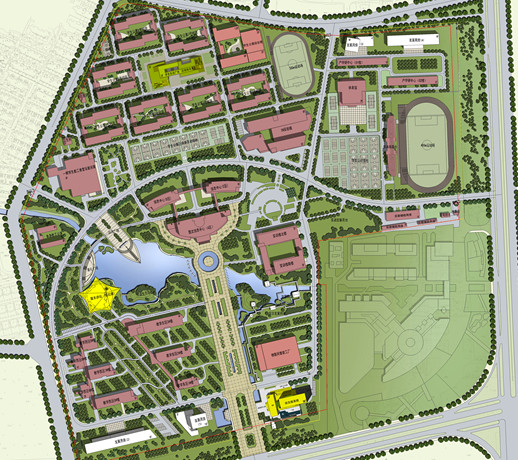 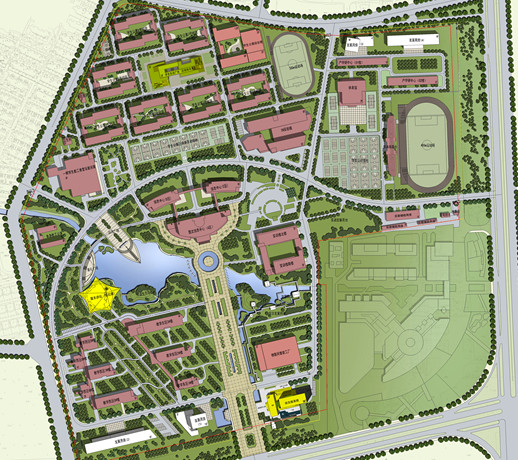 